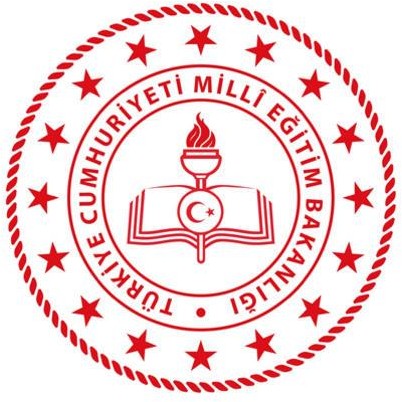 T.CSİVEREK KAYMAKAMLIĞIEKİNCİ İLK- ORTAOKULU MÜDÜRLÜĞÜ2019-2023Stratejik Eylem Planı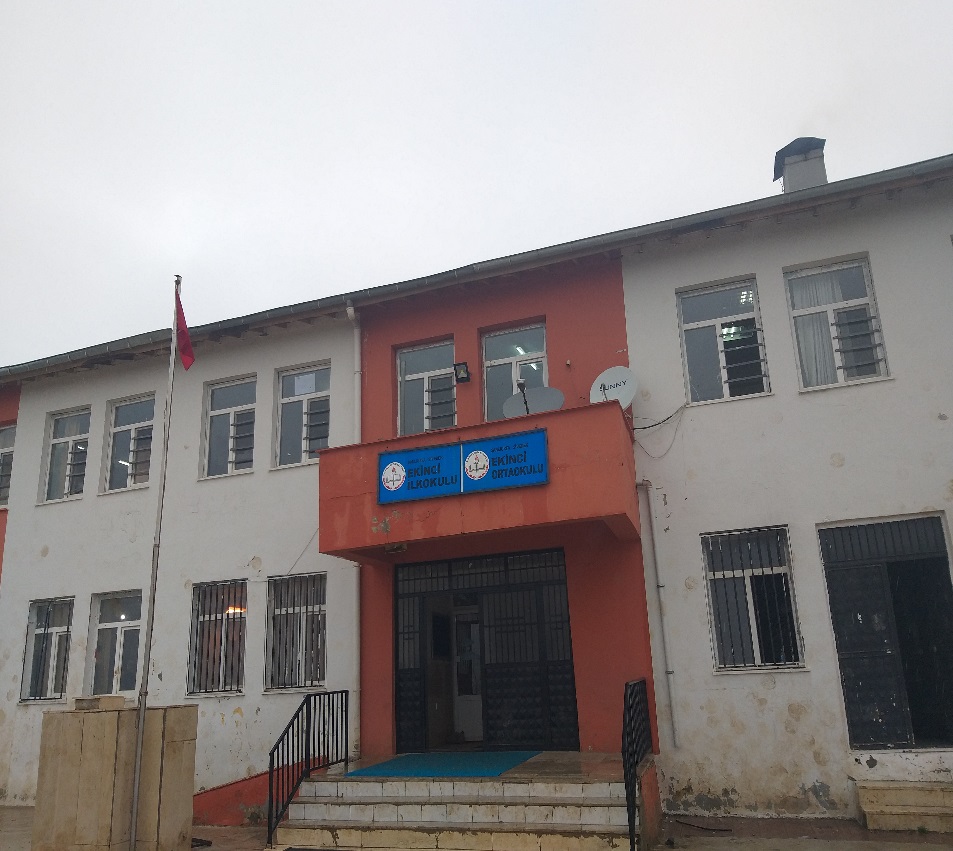 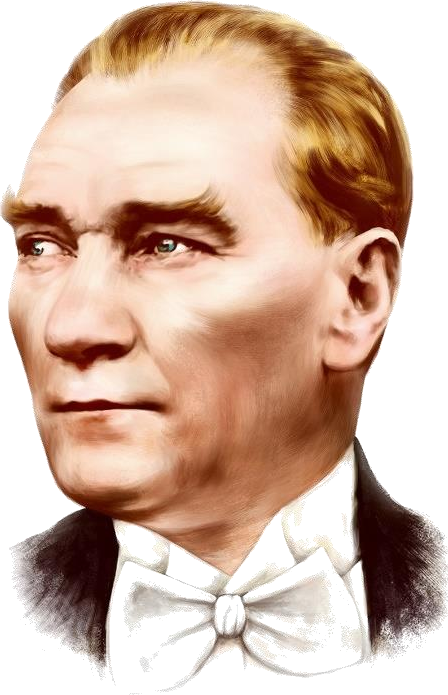 “Milli Eğitim'in gayesi; memlekete ahlâklı, karakterli, cumhuriyetçi, inkılâpçı, olumlu, atılgan, başladığı işleri başarabilecek kabiliyette, dürüst, düşünceli, iradeli, hayatta rastlayacağı engelleri aşmaya kudretli, karakter sahibi genç yetiştirmektir. Bunun için de öğretim programları ve sistemleri ona göre düzenlenmelidir. (1923)”Mustafa  Kemal ATATÜRK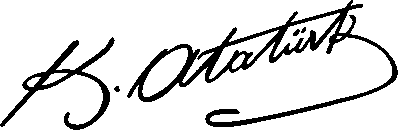 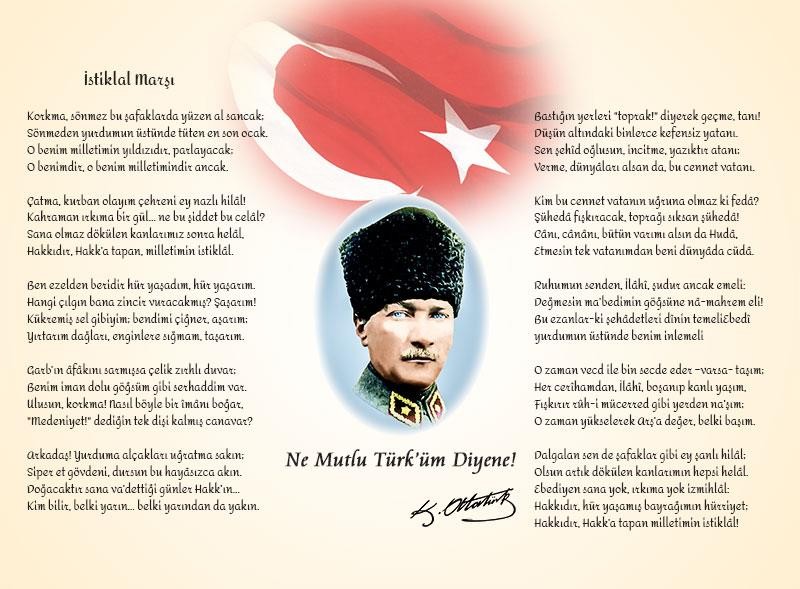 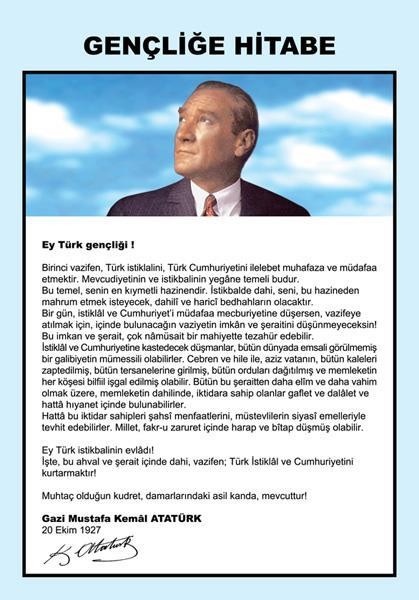 Müdür	Sunuşu      Sürekli değişen ve gelişen ortamlarda çağın gerekleri ile uyumlu bir eğitim öğretim anlayışını sistematik bir şekilde devam ettirebilmemiz, belirlediğimiz stratejileri en etkin şekilde uygulayabilmemiz ile mümkün olacaktır. Başarılı olmak da iyi bir planlama ve bu planın etkin bir şekilde uygulanmasına bağlıdır.    Stratejik Plânın, okulumuzun eğitim yapısının daha da güçlendirilmesinde bir rehber olarak kullanılması amaçlanmaktadır.    Belirlenen stratejik amaçlar doğrultusunda hedefler güncellenmiş ve okulumuzun 2019-2023 yıllarına ait stratejik plânı hazırlanmıştır.    Okulumuza ait bu plânın hazırlanmasında her türlü özveriyi gösteren ve sürecin tamamlanmasına katkıda bulunan idarecilerimize, stratejik planlama ekiplerimize, tüm personelimize başarılar diliyorum.                                                                                                     SERDAR KARAALPOkul MüdürüiçindekilerSunuş ......................................................................................................................................................6İçindekiler ...............................................................................................................................................7BÖLÜM I: GİRİŞ ve PLAN HAZIRLIK SÜRECİ..............................................................................................9BÖLÜM II: DURUM ANALİZİ...................................................................................................................11     Okulun Kısa Tanıtımı .........................................................................................................................11     Okulun Mevcut Durumu: Temel İstatistikler.....................................................................................12     PAYDAŞ ANALİZİ................................................................................................................................15     GZFT (Güçlü, Zayıf, Fırsat, Tehdit) Analizi..........................................................................................38     Gelişim ve Sorun Alanları ..................................................................................................................40BÖLÜM III: MİSYON, VİZYON VE TEMEL DEĞERLER...............................................................................43     MİSYONUMUZ ..................................................................................................................................44     VİZYONUMUZ....................................................................................................................................44     TEMEL DEĞERLERİMİZ.......................................................................................................................44BÖLÜM IV: AMAÇ, HEDEF VE EYLEMLER...............................................................................................45TEMA I: EĞİTİM VE ÖĞRETİME ERİŞİM...............................................................................................46TEMA II: EĞİTİM VE ÖĞRETİMDE KALİTENİN ARTIRILMASI.................................................................47     TEMA III: KURUMSAL KAPASİTE.........................................................................................................52V. BÖLÜM: MALİYETLENDİRME..............................................................................................................56VI. BÖLÜM: İZLEME VE DEĞERLENDİRME...............................................................................................58EKLER:.....................................................................................................................................................59BÖLÜM	IGİRİŞ5018 Sayılı Kamu Mali Yönetimi ve Kontrol Kanunu ile kamu kaynaklarının daha etkili ve verimli bir şekilde kullanılması, hesap verebilir ve saydam bir yönetim anlayışının oluşması hedeflenmektedir.2019-2023 dönemi stratejik planının hazırlanması sürecinin temel aşamaları; kurul ve ekiplerin oluşturulması, çalışma takviminin hazırlanması, uygulanacak yöntemlerin ve yapılacak çalışmaların belirlenmesi şeklindedir.PLAN HAZIRLIK SÜRECİOkulumuzun 2019-2023 dönemlerini kapsayan stratejik plan hazırlık aşaması, üst kurul ve stratejik plan ekibinin oluşturulması ile başlamıştır. Ekip üyeleri bir araya gelerek çalışma takvimini oluşturulmuş, görev dağılımı yapılmıştır. Okulun 2015-2019 Stratejik Planda yer alan amaçlar, hedefler, göstergeler ve faaliyetler incelenmiş ve değerlendirilmiştir. Eğitim Vizyonu 2023, mevzuat, üst politika belgeleri, paydaş, PESTLE, GZFT ve kuruluş içi analizlerinden elde edilen veriler ışığında eğitim ve öğretim sistemine ilişkin sorun ve gelişim alanları ile  eğitime ilişkin öneriler tespit edilmiştir.Planlama sürecine aktif katılımını sağlamak üzere paydaş anketi, toplantı ve görüşmeler yapılmıştır. Geleceğe yönelim bölümüne geçilerek okulumuzun amaç, hedef, gösterge ve eylemleri belirlenmiştir. Çalışmaları yürüten ekip ve  kurul  bilgileri altta verilmiştir.STRATEJİK PLAN ÜST KURULU2019-2023 Stratejik Plan üst kurulu Tablo 1’de yer almaktadır.Tablo 1. Stratejik Plan Üst KuruluBÖLÜM IIDURUM	ANALİZİBu bölümde, okulumuzun mevcut durumunu ortaya koyarak neredeyiz sorusuna yanıt bulunmaya çalışılmıştır.Bu kapsamda; okulumuzun kısa tanıtımına, okul künyesine ve temel istatistiklere, paydaş analizlerine ve görüşlerine, GZFT (Güçlü, Zayıf, Fırsat ve Tehditler) analizine yer verilmiştir.Okulun Kısa Tanıtımı     Okulumuz Şanlıurfa /Siverek ilçesinde Ekinci mezrası Soydan mahallesine bağlıdır.İlçe merkezine 30 km İl merkezine 120 km uzaklıktadır. Okulumuz 2009  yılında 2 katlı ve 8 derslik olarak hizmete açılmıştır. 2009-2010 eğitim-öğretim döneminde ilk/ortaokul olarak eğitime başlamıştır.  Okulumuz bahçe ile birlikte  yaklaşık olarak 7160  m2 arsa üzerinde  faaliyet göstermektedir. 2019-2020 Eğitim-öğretim yılı itibariyle okulumuz bünyesinde 8 derslik, 1 Müdür odası,1 Öğretmenler odası , 1 rehberlik servisi mevcuttur.2019-2020 Eğitim-öğretim yılında 402 öğrenci, 1 Müdür,2 Müdür yardımcısı,7  sınıf  öğretmeni, 4 özel eğitim öğretmeni , 2 okul öncesi öğretmeni ve 9 branş Öğretmeni,1 rehber öğretmeni ile eğitim-öğretime devam etmektedir.Okulun Mevcut Durumu: Temel İstatistiklerBu bölümde, okulumuzun temel istatistiksel verileri yer almaktadır.Okul KünyesiOkulumuzun temel girdilerine ilişkin bilgiler altta yer alan okulkünyesine ilişkin tabloda yer almaktadır.Tablo 2.Okul Künyesi         Çalışan BilgileriOkulumuzun çalışanlarına ilişkin bilgiler altta yer alan tabloda belirtilmiştir.Tablo 3. Personel BilgileriOkulumuz Bina ve AlanlarıOkulumuzun binası ile açık ve kapalı alanlarına ilişkin temel bilgilerTablo 4’de yer almaktadır.Tablo 4. Okul Yerleşkesine İlişkin BilgilerSınıf ve Öğrenci BilgileriOkulumuzda yer alan sınıflar ve bu sınıflarda öğrenim gören öğrenci sayılarıalttaki tabloda yer almaktadır.Tablo 5. Öğrenci Sayıları*Sınıf sayısına göre istenildiği kadar satır eklenebilir.Donanım ve Teknolojik KaynaklarımızTeknolojik	kaynaklar	başta	olmak	üzere	okulumuzda	bulunan	çalışır durumdaki donanım malzemelerine ilişkin bilgilere Tablo 6’da yer verilmiştir.Tablo 6. Teknolojik Kaynaklar TablosuGelir ve Gider BilgisiOkulumuzun genel bütçe ödenekleri, okul aile birliği gelirleri ve diğer katkılarda dâhil olmak üzere gelir ve giderlerine ilişkin son iki yıl gerçekleşme bilgileri alttaki tabloda verilmiştir.Tablo 7. Gelir/Gider TablosuPAYDAŞ ANALİZİKurumumuzun en önemli paydaşları arasında yer alan öğrenci, veli ve öğretmenlerimize yönelik olarak anket uygulanmıştır. 5’li Likert Ölçeğine göre hazırlanmış olan anketlerde öğretmenler için toplam 14, öğrenciler için toplam 14, veliler için ise yine 14 soruya yer verilmiştir.Değerlendirme yapılırken “Katılıyorum” ve  “Tamamen  Katılıyorum”,  “Kısmen Katılıyorum” ile “Kararsızım” birlikte yorumlanmış olup, “Katılmıyorum” maddesi ise yalnız değerlendirilmiştir.Paydaşlarımıza uygulamış olduğumuz anket çalışması verileri SPSS programına yüklenmiş olup, sonuçlar aşağıdaki gibi yorumlanmıştır.Öğrenci Anketi Sonuçları:Okulumuzda toplam 402 öğrenci öğrenim görmektedir. Tesadüfi Örnekleme Yöntemine göre seçilmiş toplam 80 öğrenciye uygulanan anket sonuçları aşağıda yer almaktadır.Şekil 1: Öğrencilerin Ulaşılabilirlik Düzeyi“Öğretmenlerimle ihtiyaç duyduğumda rahatlıkla görüşebilirim” sorusunaankete katılan öğrencilerin %80’i Katılıyorum yönünde görüş belirtmişlerdir.Şekil:2“Okul müdürü ile ihtiyaç duyduğumda rahatlıkla konuşabilirim” sorusuna ankete katılan öğrencilerin %58’i Katılıyorum yönünde görüş belirtmiştir.Şekil 3:“Okul rehberlik servisinden yeterince yararlanabiliyorum” sorusuna ankete katılan öğrencilerin %74’ü Katılıyorum yönünde görüş belirtmiştir.Şekil 4:“Okula ilettiğimiz öneri ve isteklerimiz dikkate alınır” sorusuna ankete katılan öğrencilerden %62’si Katılıyorum yönünde görüş belirtmiştir.Şekil 5:“Okulda kendimi güvende hissediyorum” sorusuna ankete katılan öğrencilerden %76’sı Katılıyorum yönünde görüş belirtmiştir.Şekil 6:“Okulda öğrencilerle ilgili alınan kararlarda bizlerin görüşleri alınır” sorusuna ankete katılan öğrencilerden %56’sı Katılıyorum yönünde görüş belirtmiştir.Şekil 7:“Öğretmenler yeniliğe açık olarak derslerin işlenişinde çeşitli yöntemler kullanmaktadır” sorusuna ankete katılan öğrencilerden %68 ‘i Katılıyorum yönünde görüş belirtmiştir.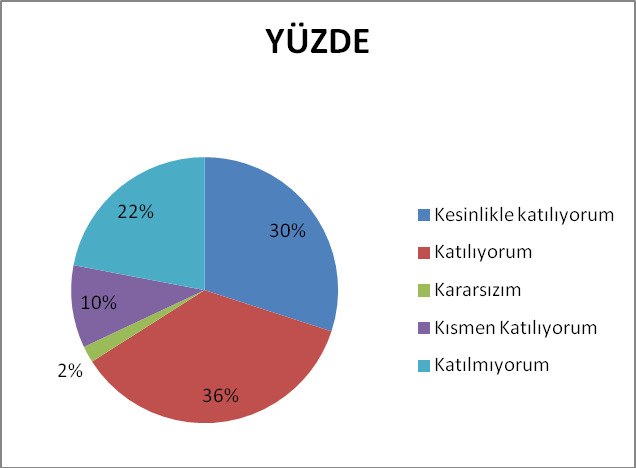 Şekil 8:“Derslerde konuya göre uygun araç gereçler kullanılmaktadır” sorusuna ankete katılan öğrencilerden %66’sı Katılıyorum yönünde görüş belirtmiştir.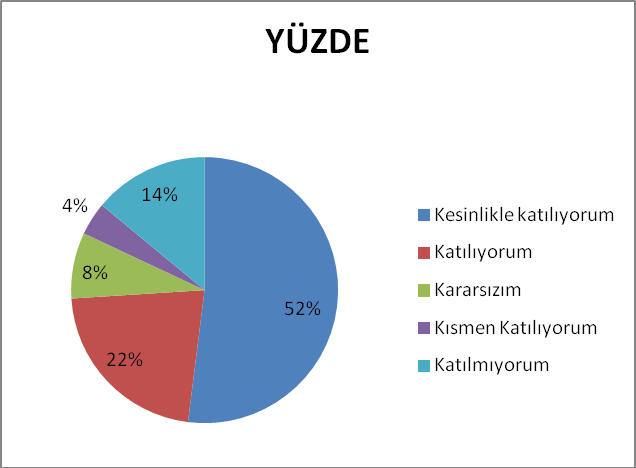 Şekil 9:”Teneffüslerde ihtiyaçlarımı giderebiliyorum” sorusuna ankete katılan öğrencilerden%74’ü Katılıyorum yönünde görüş belirtmiştir.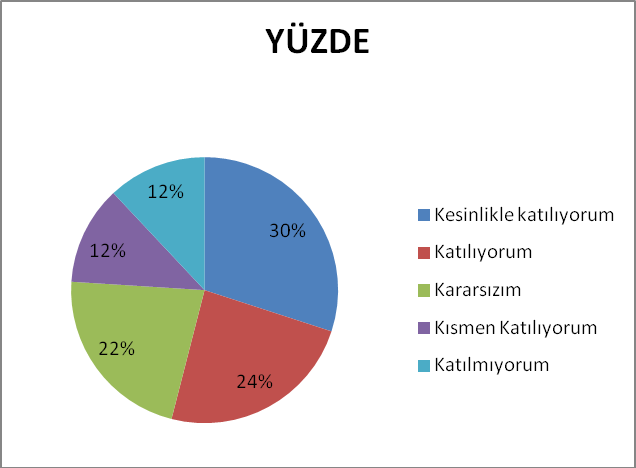 Şekil 10:“Okulun içi ve dışı temizdir” sorusuna ankete katılan öğrencilerden %54’ü Katılıyorum yönünde görüş belirtmiştir.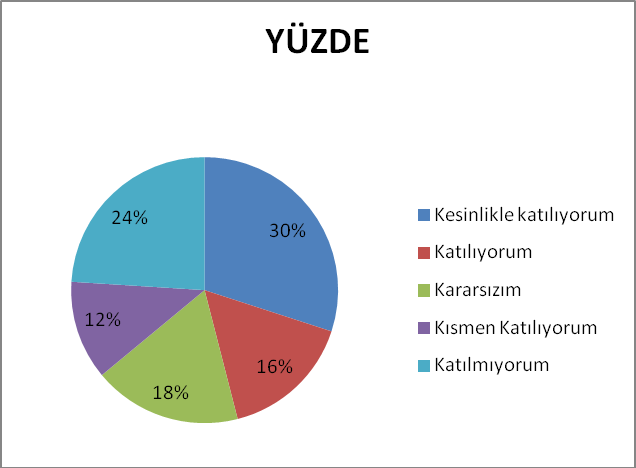 Şekil 11:“Okulun binası ve diğer fiziki imkanlar yeterlidir” sorusuna ankete katılan öğrencilerden % 46’sı Katılıyorum yönünde görüş belirtmiştir.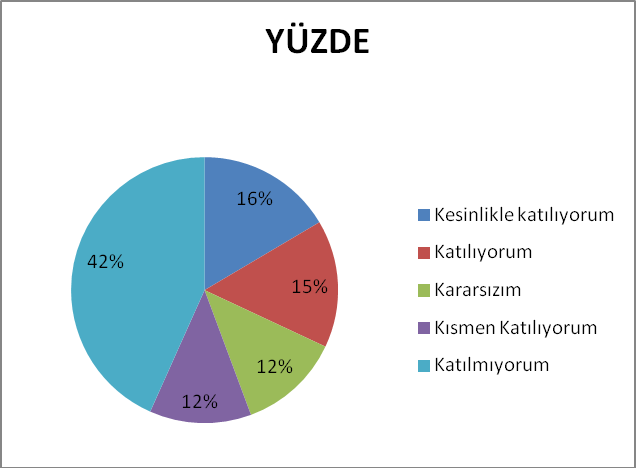 Şekil 12:“Okul kantininde satılan malzemeler sağlıklı ve güvenlidir”Sorusuna ankete katılan öğrencilerden %31’i Katılıyorum yönünde görüş belirtmiştir.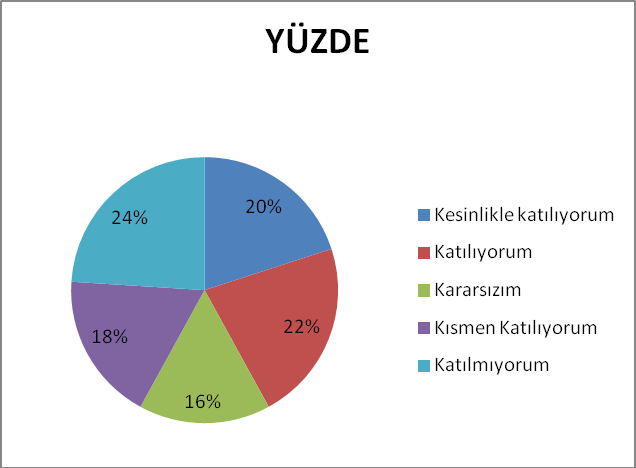 Şekil 13:“ Okulumuzda yeterli miktarda sanatsal ve kültürel faaliyetler düzenlenmektedir” sorusuna ankete katılan öğrencilerden % 42’si Katılıyorum yönünde görüş belirtmiştir.Şekil 1.14“Okulumuzun Olumlu ( başarılı) ve Olumsuz ( başarısız) Yönlerine ilişkin görüşleriniz” sorusuna ankete katılan öğrencilerimizin vermiş olduğu ortak cevaplar şu şekildedir:Öğrencilerin cevaplarını değerlendirecek olursak okulun temel araç- gereçeksiklerinin olması dışında herhangi bir sorunun olmaması gözlemlenmiştir..Öğretmen Anketi Sonuçları:Okulumuzda    görev    yapmakta  olan   toplam	22  öğretmenin tamamına uygulanan anket sonuçları aşağıda yer almaktadır.Şekil 2: Katılımcı Karar Alma Seviyesi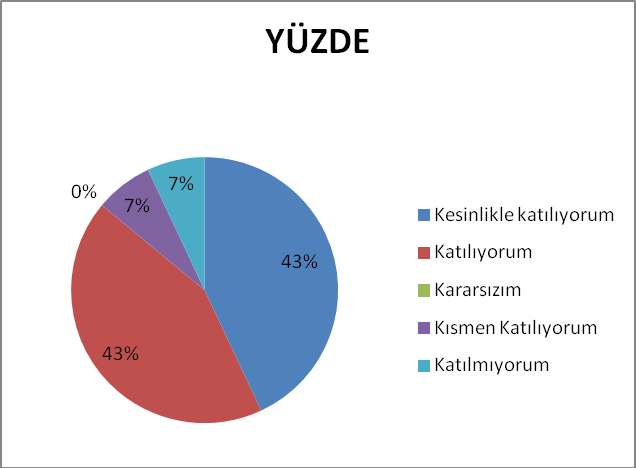 Şekil 2:1.“Okulumuzda alınan kararlar, çalışanların katılımıyla alınır” sorusuna anket çalışmasına katılan 13 öğretmenlerimizin %86’sı Katılıyorum yönünde görüş belirtmişlerdir.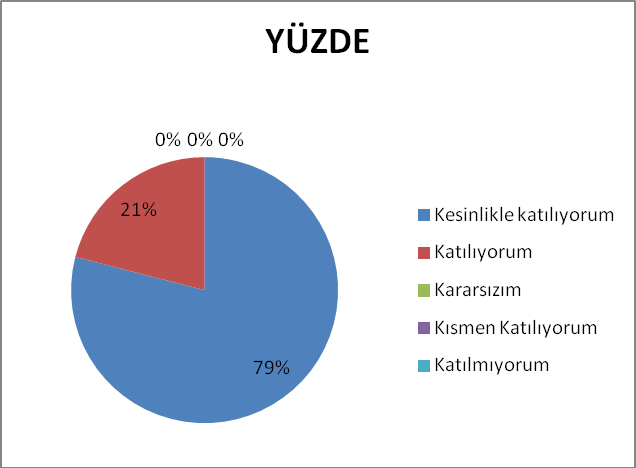 Şekil2.2.“Kurumdaki tüm duyurular çalışanlara zamanında iletilir” sorusuna ankete katılan  13 öğretmenimizin %100’ü Katılıyorum yönünde görüş belirtmiştir.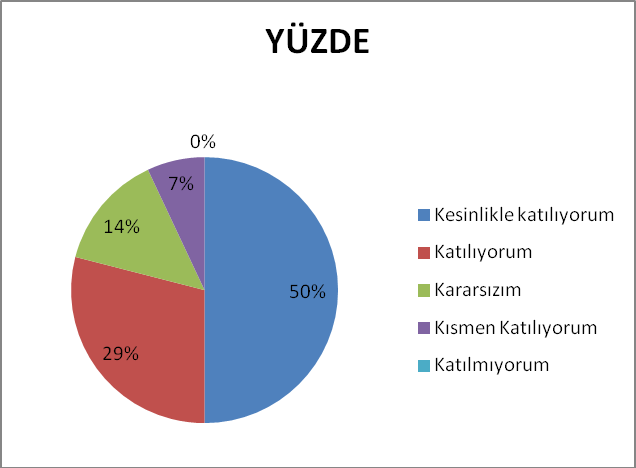 Şekil 2.3.“Her türlü ödüllendirmede adil olma,tarafsızlık ve objektiflik esastır”soruna ankete katılan 13 öğretmenimizin %79 ‘u Katılıyorum yönünde görüş belirtmiştir.Şekil 2. 4.“Kendimi okulun değerli bir üyesi olarak görürüm” sorusuna ankete katılan 13	 öğretmenimizin %93’ü Katılıyorum yönünde görüş belirtmiştir.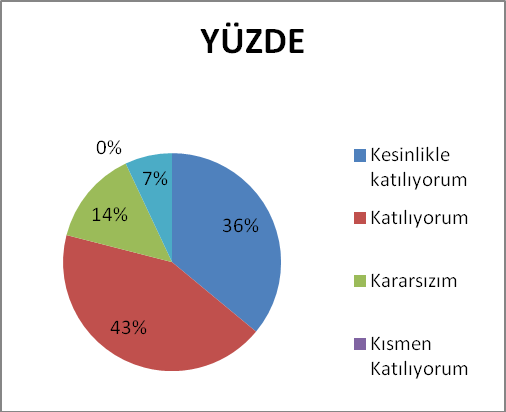 Şekil 2.5.“Çalıştığım okul bana kendimi geliştirme imkanı tanımaktadır”Sorusuna ankete katılan 13 öğretmenimizden %79’u Katılıyorum yönünde görüş belirtmiştir.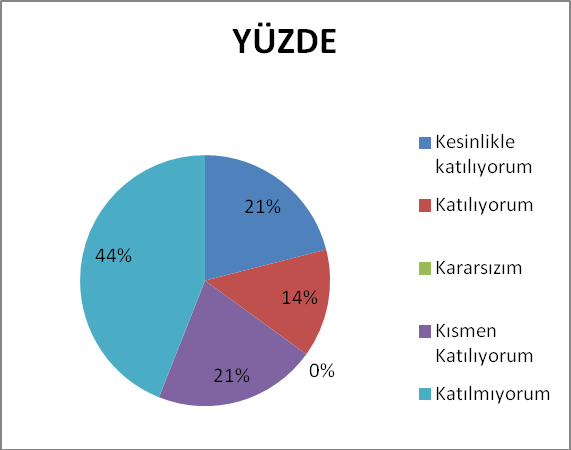 Şekil 2.6.“Okul,teknik araç ve gereç yönünden yeterli donanıma sahiptir” sorusuna anketimize katılan 13 öğretmenimizden %35’i Katılıyorum yönünde görüş belirtmiştir.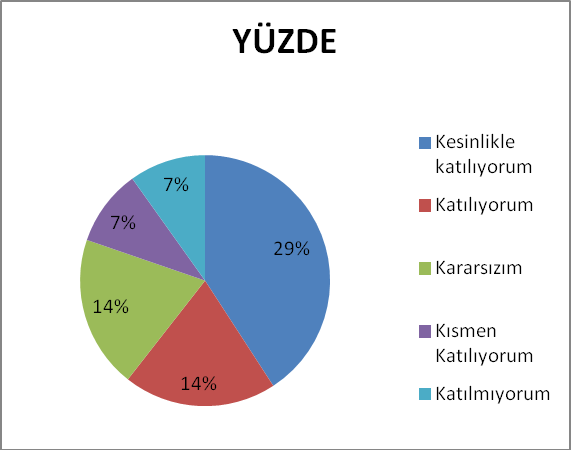 Şekil.2.7.“Okulda çalışanlara yönelik sosyal ve kültürel faaliyetler düzenlenir” sorusuna ankete katılan 13 öğretmenimizden % 43’ü Katılıyorum yönünde görüş belirtmiştir.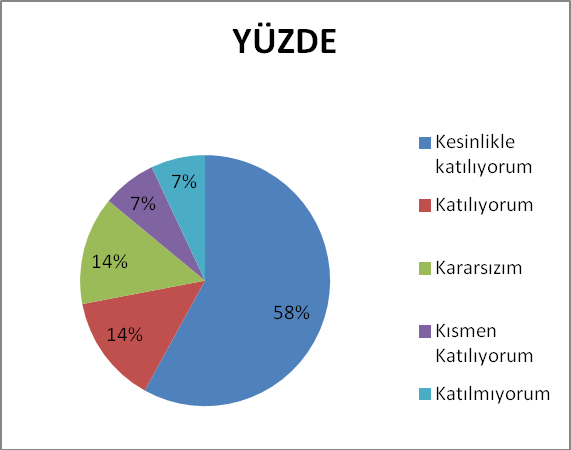 Şekil2.8.“Okulda öğretmenler arasında ayrım yapılmamaktadır” sorusuna ankete katılan 13 öğretmenimizden %72’si Katılıyorum yönünde görüş belirtmiştir.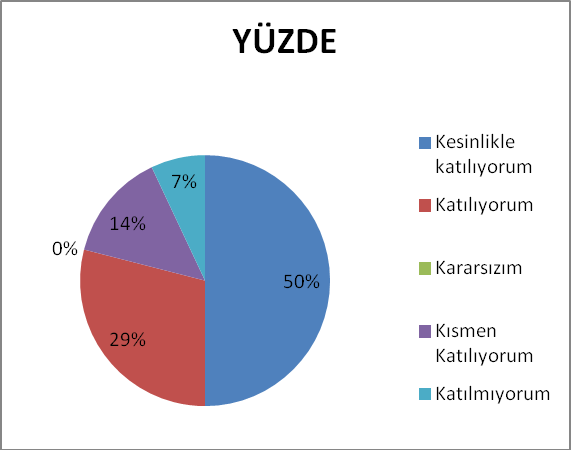 Şekil 2.9.“Okulumuzda yerelde ve toplum üzerinde olumlu etki bırakacak çalışmalar yapılmaktadır” sorusuna ankete katılan 13 öğretmenimizden % 79’u Katılıyorum yönünde görüş belirtmiştir.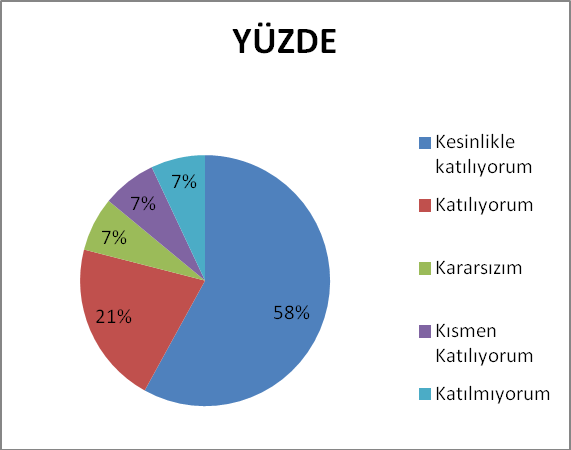 Şekil2.10.“Yöneticilerimiz yaratıcı ve yenilikçi düşüncelerin üretilmesini teşvik etmektedir” sorusuna ankete katılan 13 öğretmenimizden % 79’u Katılıyorum yönünde görüş belirtmiştir.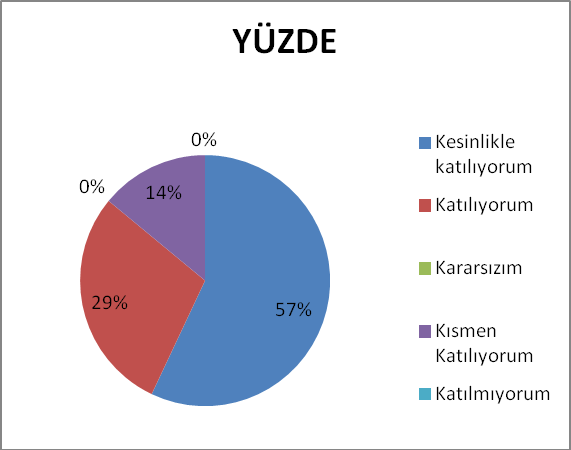 Şekil2.11.“Yöneticiler okulun vizyonunu,stratejilerini iyileştirmeye açık alanlarını vs. çalışanlarla paylaşır” sorusuna ankete katılan 13 öğretmenimizden %86’sı Katılıyorum yönünde görüş belirtmiştir.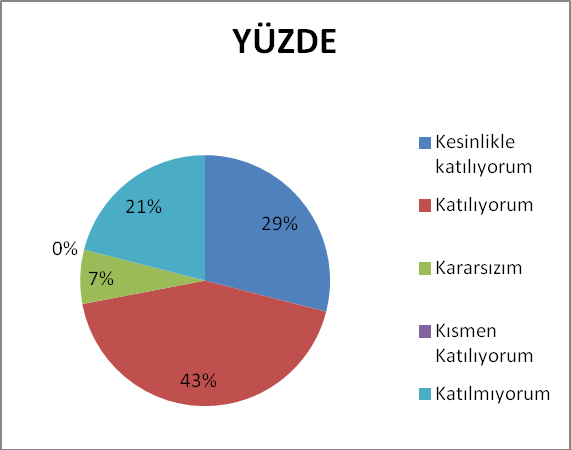 Şekil2.12.“Okulumuzda sadece öğretmenlerin kullanımına tahsis edilmiş yerler yeterlidir” sorusuna ankete katılan 23 öğretmenimizden % 72’si Katılıyorum yönünde görüş belirtmiştir.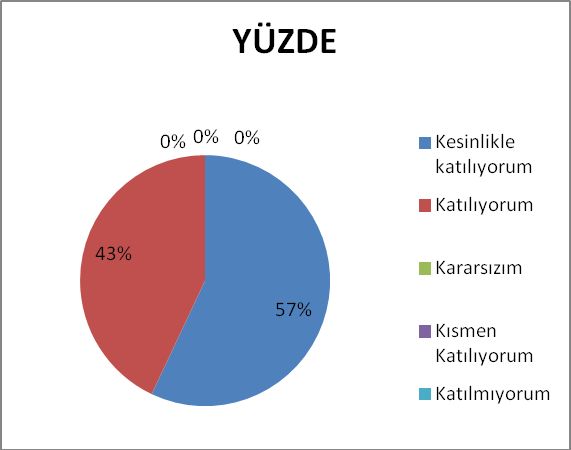 Şekil 2.13.“Alanına ilişkin yenilik ve gelişmeleri takip eder ve kendimi güncellerim” sorusuna ankete katılan 23 öğretmenimizden %100 ü Katılıyorum yönünde görüş belirtmiştir.Şekil 2.14“Okulumuzun Olumlu ( başarılı) ve Olumsuz ( başarısız) Yönlerine ilişkin görüşleriniz” sorusuna ankete katılan öğrencilerimizin vermiş olduğu ortak cevaplar şu şekildedir:Öğretmenlerin cevaplarını değerlendirecek olursak olumsuz yönlerin daha çok okulun fizyolojik şartlarından kaynaklandığı gözlemlenmektedir.Veli Anketi Sonuçları:400 veli içerisinde Tesadüfi Örnekleme Yöntemine göre 100 kişi seçilmiştir.Okulumuzda öğrenim gören öğrencilerin velilerine yönelik gerçekleştirilmiş olan anket çalışması sonuçları aşağıdaki gibidir.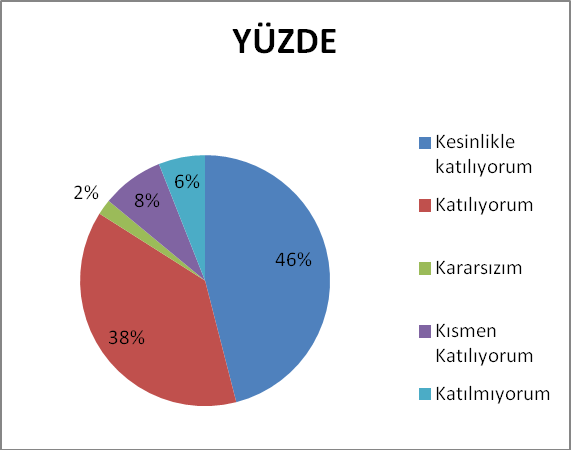 Şekil 3.1: Velilerin Ulaşabilme Seviyesi“İhtiyaç duyduğumda okul çalışanlarıyla rahatlıkla görüşebiliyorum” sorusuna ankete katılmış olan velilerin %84’ü Katılıyorum yönde görüş belirtmişlerdir.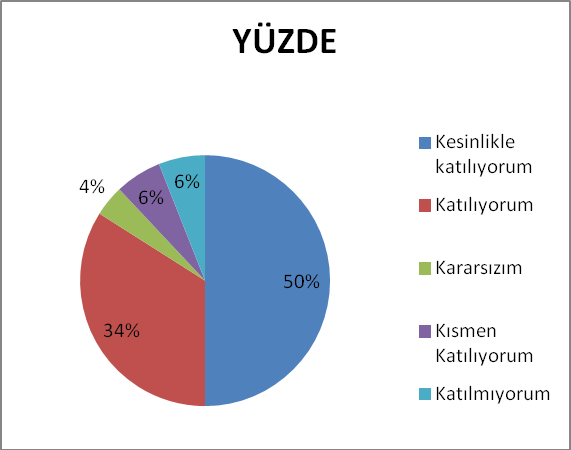 Şekil 3.2.“Bizi ilgilendiren okul duyurularını zamanında öğrenirim “sorusuna ankete katılmış olan velilerin % 84’ü Katılıyorum yönünde görüş belirtmiştir.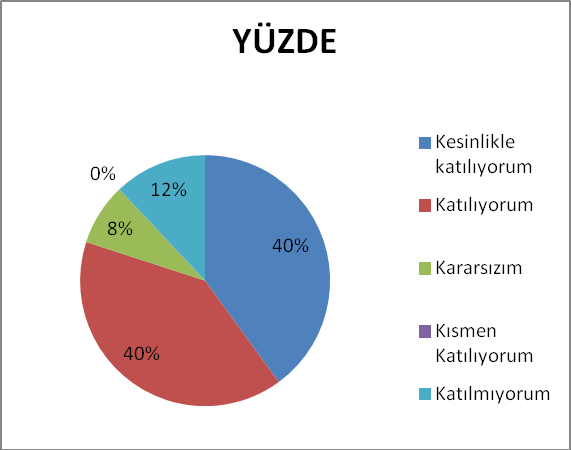 Şekil 3.3.“Öğrencimle ilgili konularda okulda rehberlik hizmeti alabiliyorum”sorusuna ankete katılmış olan velilerimizden %80’i Katılıyorum yönünde görüş belirtmiştir.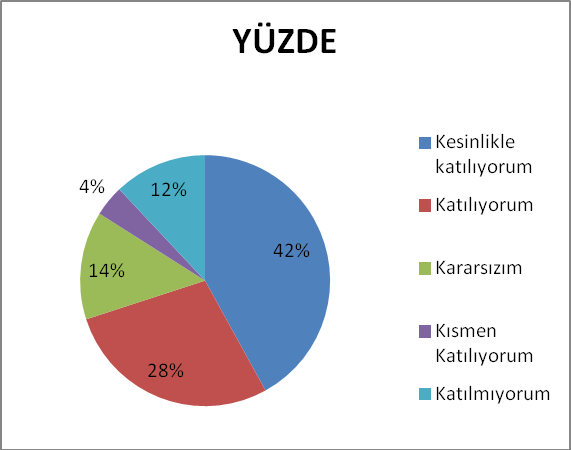 Şekil 3.4.“Okula ilettiğim istek ve şikayetlerim dikkate alınıyor” sorusuna ankete katılmış olan velilerimizden % 70’i Katılıyorum yönünde görüş belirtmiştir.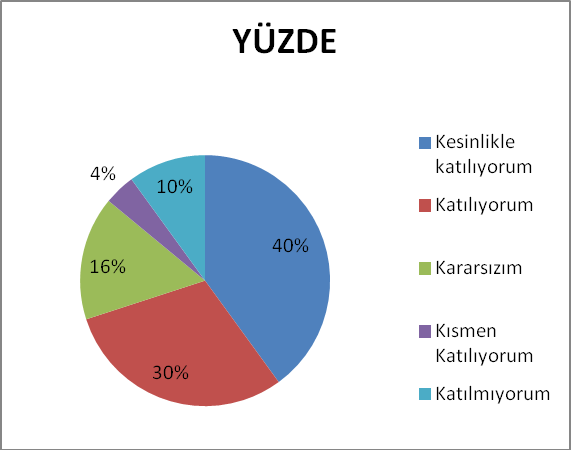 Şekil 3.5.“Öğretmenler yeniliğe açık olarak derslerin işlenişinde çeşitli yöntemler kullanmaktadır” sorusuna ankete katılmış olan velilerimizden % 70 ‘i Katılıyorum yönünde görüş belirtmiştir.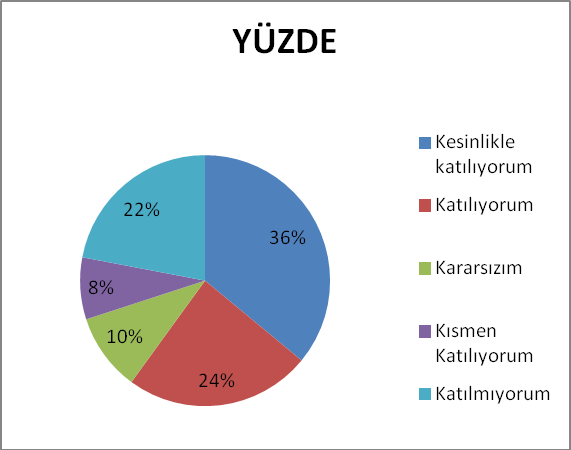 Şekil 3.6.“ Okulda yabancı kişilere karşı güvenlik önlemleri alınmaktadır” sorusuna ankete katılmış olan velilerimizden % 60’ı Katılıyorum yönünde görüş belirtmiştir.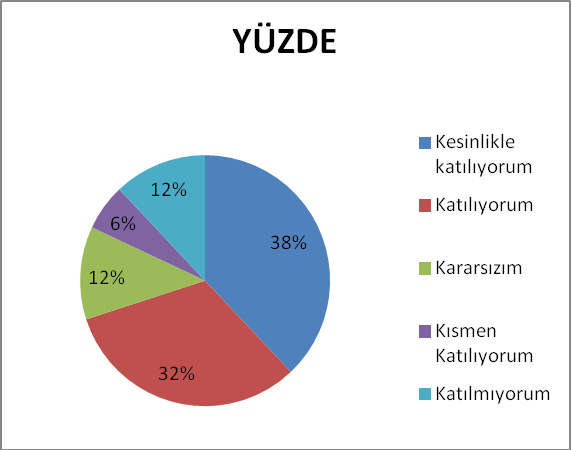 Şekil 3.7.“Okulda bizleri ilgilendiren kararlarda görüşlerimiz dikkate alınır” sorusuna ankete katılmış olan velilerimizden % 70’i Katılıyorum yönünde görüş belirtmiştir.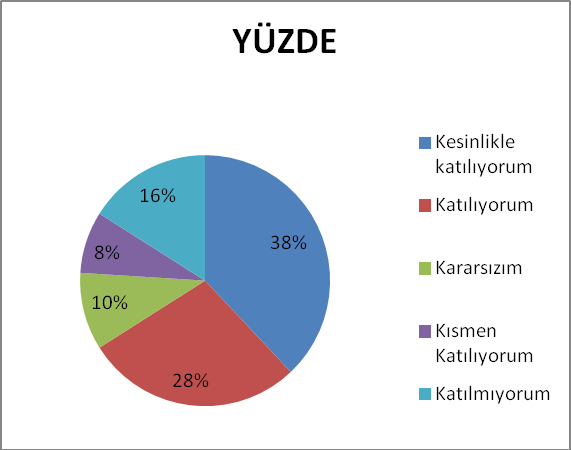 Şekil 3.8.“E-okul Veli Bilgilendirme Sistemi ile okulun internet sayfasını düzenli olarak takip ediyorum” sorusuna ankete katılmış olan velilerimizden % 66 ‘sı Katılıyorum yönünde görüş belirtmiştir.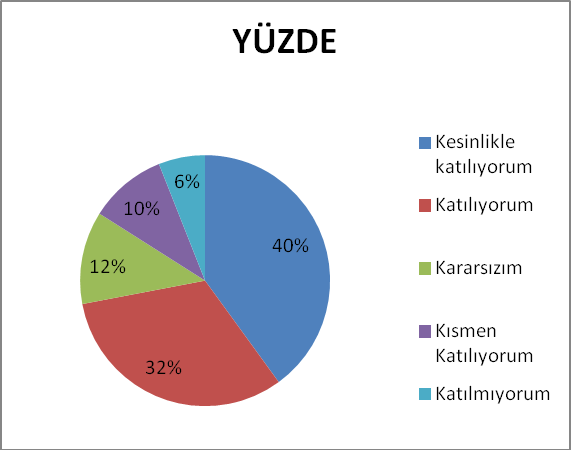 Şekil 3.9.“Çocuğumun okulunu sevdiğini ve öğretmenleriyle iyi anlaştığını düşünüyorum” sorusuna ankete katılmış olan velilerimizden % 72’si Katılıyorum yönünde görüş belirtmiştir.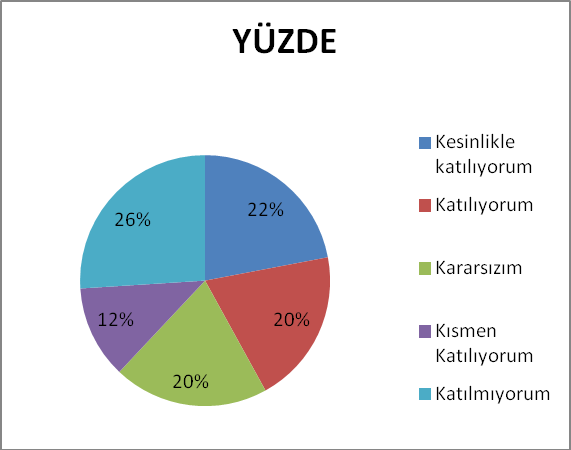 Şekil 3.10.“Okul teknik araç ve gereç yönünden yeterli donanıma sahiptir” sorusuna ankete katılmış olan velilerimizden % 42’ si Katılıyorum yönünde görüş belirtmiştir.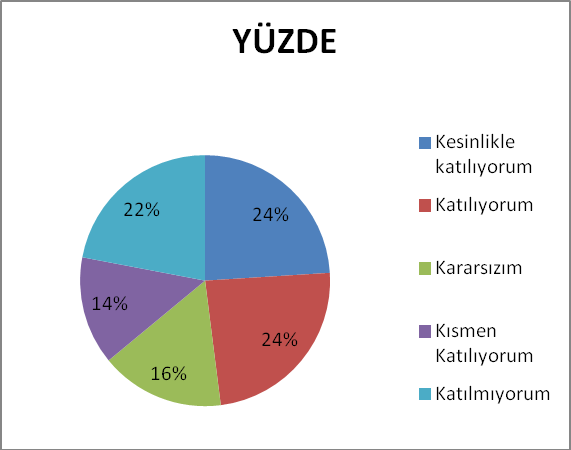 Şekil 3. 11.“Okul her zaman temiz ve bakımlıdır” sorusuna ankete katılmış olan velilerimizden% 48’i Katılıyorum yönünde görüş belirtmiştir.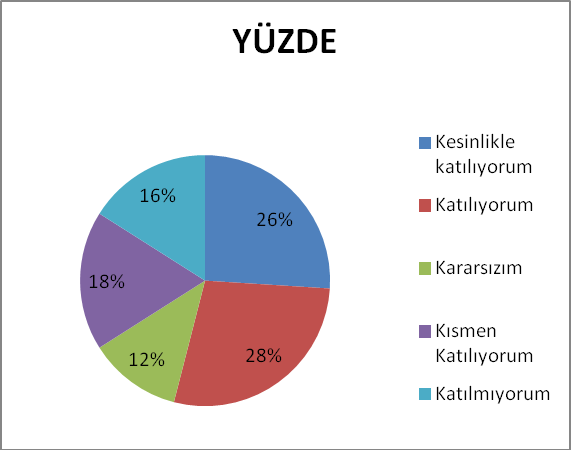 Şekil 3. 12.“Okulun binası ve diğer fiziki mekanlar yeterlidir” sorusuna ankete katılmış olanvelilerimizden % 54’ü Katılıyorum yönünde görüş belirtmiştir.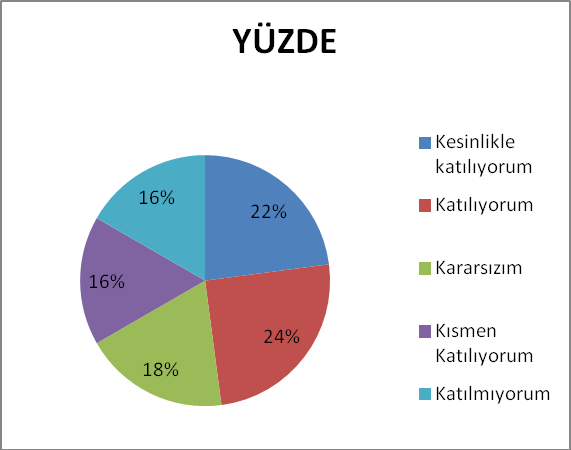 Şekil 3. 13.“ Okulumuzda yeterli miktarda sanatsal ve kültürel faaliyetler düzenlenmektedir” sorusuna ankete katılmış olan velilerimizden % 46’sı Katılıyorum yönünde görüş belirtmiştir.Şekil 1.14“Okulumuzun Olumlu ( başarılı) ve Olumsuz ( başarısız) Yönlerine ilişkin görüşleriniz” sorusuna ankete katılan velilerimizin vermiş olduğu ortak cevaplar şu şekildedir:Velilerin cevapları değerlendirecek olursak velilerin genel olarak okuldan memnun olduğu gözlenmektedirGZFT (Güçlü, Zayıf, Fırsat, Tehdit) AnaliziGZFT (Güçlü Yönler, Zayıf Yönler, Fırsatlar ve Tehditler) durum analizi kapsamında kullanılan temel yöntemlerdendir. Okulumuzun mevcut durumunu ortaya koyabilmek için geniş katılımlı bir grup ile GZFT analizi yapılmıştır.Okulumuzda yapılan GZFT analizinde okulun güçlü ve zayıf yönleri ileokulumuz için fırsat ve tehdit olarak değerlendirilebilecek unsurlar tespit edilmiştir.Güçlü YönlerZayıf YönlerFırsatlarTehditlerGelişim ve Sorun AlanlarıGelişim ve sorun alanları analizi ile GZFT analizi sonucunda ortaya çıkan sonuçların planın geleceğe yönelim bölümü ile ilişkilendirilmesi ve buradan  hareketle hedef, gösterge ve eylemlerin belirlenmesi sağlanmaktadır.Gelişim ve sorun alanları ayrımında eğitim ve öğretim faaliyetlerine ilişkin üç temel tema olan Eğitime Erişim, Eğitimde Kalite ve kurumsal Kapasite kullanılmıştır. Eğitime erişim, öğrencinin eğitim faaliyetine erişmesi ve tamamlamasına ilişkin süreçleri; Eğitimde kalite, öğrencinin akademik başarısı, sosyal ve bilişsel gelişimi ve istihdamı da dâhil olmak üzere eğitim ve öğretim sürecinin hayata hazırlama  evresini; Kurumsal kapasite ise kurumsal yapı, kurum kültürü, donanım, bina gibi eğitim ve öğretim sürecine destek mahiyetinde olan kapasiteyi belirtmektedir.Gelişim ve sorun alanlarına ilişkin GZFT analizinden yola  çıkılarak  saptamalar yapılırken yukarıdaki tabloda yer alan ayrımda belirtilen temel sorun alanlarına dikkat edilmesi gerekmektedir.Gelişim ve Sorun AlanlarımızBÖLÜM	III.MİSYON, VİZYON VE TEMEL DEĞERLEROkul Müdürlüğümüzün Misyon, vizyon, temel ilke ve değerlerinin oluşturulması kapsamında öğretmenlerimiz, öğrencilerimiz, velilerimiz, çalışanlarımız ve diğer paydaşlarımızdan alınan görüşler, sonucunda stratejik plan hazırlama ekibi tarafından oluşturulan Misyon, Vizyon, Temel Değerler; Okulumuz üst kurulana sunulmuş ve üst kurul tarafından onaylanmıştır.MİSYON    Yeniliklere açık, sürekli kendini geliştiren genç öğretmen kadrosuyla, öğrenci merkezli eğitim veren, teknolojiyi kullanan, velilerin ihtiyaç duydukları her an okul idaresi ve öğretmenlerine ulaşıp rehberlik hizmetlerini alabildikleri, öğrencilerinin başarılarını ön planda tutup, kaliteden ödün vermeyen çağdaş bir eğitim kurumuyuzVİZYON   Akademik, sosyal, kültürel ve sportif başarıları her kesim tarafından kabul edilmiş, ilçemizde tercih edilen bir okul olmaktır.TEMEL DEĞERLERİMİZ*Atatürk ilke ve devrimlerini, bu çizgide bir demokrasi ve barış anlayışınıbenimseriz.*Gelişmede bilimsellik ve akılcılığı temele alırız.*İlişkilerinde; dürüstlüğü, güveni, hoşgörüyü esas alan ve etkili iletişim kurabilen bireyler olmayı tercih ederiz.*Çalışanlarımızın gelişiminin bizim gelişimimiz olduğuna inanırız.*Okulumuzdaki her çalışanın gelişmesi için ortamlar hazırlarız.*Başarının takım çalışmasıyla yakalanacağına inanırız.*Öğrenci, veli ve toplumun beklentilerini karşılayacak bir gelişimin yanındayız.* Okulumuzda yapılan çalışmaların ülkemize ve insanlığa katkı getireceğine inanırız.BÖLÜM	IV.AMAÇ, HEDEF VE EYLEMLERBu bölümde, stratejik amaçlar, hedefler ve eylemler yer almaktadır.TEMA I: EĞİTİM VE ÖĞRETİME ERİŞİMEğitim ve öğretime erişim okullaşma ve okul terki, devam ve devamsızlık, okula uyum ve oryantasyon, özel eğitime ihtiyaç duyan bireylerin eğitime erişimi, yabancı öğrencilerin eğitime erişimi ve hayat boyu öğrenme kapsamında yürütülen faaliyetlerin ele alındığı temadır.Stratejik Amaç 1Kayıt bölgemizde yer alan çocukların okullaşma oranlarını artıran,  öğrencilerin uyum ve devamsızlık sorunlarını gideren etkin bir yönetim yapısı kurulacaktır.Stratejik Hedef 1.1. Kayıt bölgemizde yer alan çocukların okullaşma oranları artırılacak ve öğrencilerin uyum ve devamsızlık sorunları da giderilecektir.Performans GöstergeleriEylemlerTEMA II: EĞİTİM VE ÖĞRETİMDE KALİTENİN ARTIRILMASIEğitim ve öğretimde kalitenin artırılması başlığı esas olarak eğitim ve öğretim faaliyetinin hayata hazırlama işlevinde yapılacak çalışmaları kapsamaktadır.Bu tema altında akademik başarı, sınav kaygıları, sınıfta kalma, ders başarıları ve kazanımları, disiplin sorunları, öğrencilerin bilimsel, sanatsal, kültürel ve sportif faaliyetleri ile istihdam ve meslek edindirmeye yönelik rehberlik ve diğer mesleki faaliyetler yer almaktadır.Stratejik Amaç 2:Öğrencilerimizin bilişsel, duygusal ve fiziksel olarak çok boyutlu gelişimini önemseyen    nitelikli eğitim yapısı oluşturulacaktır.Stratejik Hedef 2.1. Öğrenme kazanımlarını takip eden ve velileri de sürece dâhil eden bir yönetim anlayışı ile öğrencilerimizin akademik başarıları ve sosyal faaliyetlere etkin katılımı artırılacaktır.Performans GöstergeleriEylem Maddeleri Hedef 2.2 Öğrencilerimizin bilimsel, kültürel, sanatsal, sportif ve toplum hizmeti alanlarında etkinliklere katılımı artırılacak ve izlenecektir.Hedefe ilişkin Performans GöstergeleriEylem MaddeleriTEMA III: KURUMSAL KAPASİTEAMAÇ 3. Okulumuzun beşeri, mali, fiziki ve teknolojik unsurları ile yönetim ve organizasyonu, eğitim ve öğretimin niteliğini ve eğitime erişimi yükseltecek biçimde geliştirilecektir.Hedef 3.1. Okulumuz personelinin mesleki yeterlilikleri ile iş doyumu ve motivasyonları artırılacaktır. (Öğretmenlerin meslekî gelişimi (hizmet içi eğitim, eğitim ve öğretim ile ilgili konferans ve çalıştay vb. etkinlikler, yüksek lisans ve doktora, profesyonel gelişim ağları, yabancı dil..), Öğretmenlik meslek etiği, Personele yönelik sosyal, sportif ve kültürel faaliyetler, İş doyumunu ve motivasyonu artırmaya yönelik faaliyetler, Haftalık ders programlarının etkililik ve verimlilik esasına göre oluşturulması, Personele bilgi ve becerilerine uygun görevler verilmesi, Öğretmenlere ait fiziksel mekânların geliştirilmesi, Temizlik, güvenlik ve sekretarya gibi alanlardaki destek personeli ihtiyacının giderilmesi… gibi konularda göstergeler)Eylem MaddeleriHedef 3.2. Okulumuzun mali kaynakları, fiziki altyapıyı iyileştirecek şekilde güçlendirilecek ve görünürlük faaliyetleri gerçekleştirilecektir.(Okul ve çevresinin temizliği, Okul ve çevresinin güvenliği, Engelli erişimine uygunluk, Kütüphane ve laboratuvarlar, Tasarım ve beceri atölyeleri, Okul bahçesi, konferans salonu, spor salonu, toplantı odaları, atölyeler, öğretmenler odası, Teknolojik altyapı, Bütçe kullanımı (ortaöğretim kurumları için), Girişimcilik, Mali destek sağlanması, Pansiyon, Yemekhane, Bakım ve onarım, Donatım, Sosyal, sanatsal, sportif ve kültürel faaliyet alanlarının geliştirilmesi, Kaynak tasarrufu, Yeşil alanlar, İş sağlığı ve güvenliği gibi hususlarda göstergeler…)Hedefe ilişkin Performans GöstergeleriEylem MaddeleriBÖLÜMMALİYETLENDİRME2019-2023 Stratejik Planı Faaliyet/Proje Maliyetlendirme TablosuBÖLÜMİZLEME VE DEĞERLENDİRMEOkulumuz Stratejik Planı izleme ve değerlendirme çalışmalarında 5 yıllık Stratejik Planın izlenmesi ve 1 yıllık gelişim planın izlenmesi olarak ikili bir ayrıma gidilecektir.Stratejik planın izlenmesinde 6 aylık dönemlerde izleme yapılacak denetim birimleri, il ve ilçe millî eğitim müdürlüğü ve Bakanlık denetim  ve  kontrollerine hazır halde tutulacaktır.Yıllık planın uygulanmasında yürütme ekipleri ve eylem sorumlularıyla aylık ilerleme toplantıları yapılacaktır. Toplantıda bir önceki ayda yapılanlar ve bir sonraki ayda yapılacaklar görüşülüp karara bağlanacaktır.EKLER: Öğretmen, öğrenci ve veli anket örnekleri klasör ekinde olup okullarınızda uygulanarak   sonuçlarından paydaş analizi bölümü ve sorun alanlarının belirlenmesinde yararlanabilirsiniz.Üst Kurul BilgileriÜst Kurul BilgileriEkip BilgileriEkip BilgileriAdı SoyadıUnvanıAdı SoyadıUnvanıSerdar KARAALPMÜDÜRVEDAT TUNÇBİLEKBAŞKA BİR  MÜDÜR YRD.Mehmet Emin KALGIMÜD. YRD.UMUT ÇOKCANÖĞRETMENEREN DUMANÖĞRETMENEKREM HALİLÖĞRETMENMAHMUT KIRTİOKUL AİLE BİR. BŞK.HÜSEYİN İZOLVELİMEHMET GÜNEŞBİR ÜYEHAMDULLAH İZOLÖĞRENCİİli:ŞANLIURFAİli:ŞANLIURFAİlçesi: SİVEREKİlçesi: SİVEREKAdres:   Soydan  Mah. Karıncalı No:8Siverek/Şanlıufa   Soydan  Mah. Karıncalı No:8Siverek/Şanlıufa   Soydan  Mah. Karıncalı No:8Siverek/ŞanlıufaCoğrafi Konum (link)Coğrafi Konum (link)https://www.google.com/maps/dir//37.778829,39.6374219/@37.778829,39.637422,12z?hl=tr-TRhttps://www.google.com/maps/dir//37.778829,39.6374219/@37.778829,39.637422,12z?hl=tr-TRTelefonNumarası:507593974450759397445075939744Faks Numarası:Faks Numarası:e- Posta Adresi:ekinciokulu@gmail.comekinciokulu@gmail.comekinciokulu@gmail.comWeb sayfası adresi:Web sayfası adresi:http:// ekinciilkokulu.meb.k12.trhttp:// ekinciortaokulu.meb.k12.trhttp:// ekinciilkokulu.meb.k12.trhttp:// ekinciortaokulu.meb.k12.trKurum Kodu:743146743154743146743154743146743154Öğretim Şekli:Öğretim Şekli:(İkili Eğitim)(İkili Eğitim)Okulun Hizmete Giriş Tarihi : 2009Okulun Hizmete Giriş Tarihi : 2009Okulun Hizmete Giriş Tarihi : 2009Okulun Hizmete Giriş Tarihi : 2009Toplam Çalışan SayısıToplam Çalışan Sayısı2626Öğrenci Sayısı:Kız189189Öğretmen SayısıKadın1616Öğrenci Sayısı:Erkek213213Öğretmen SayısıErkek77Öğrenci Sayısı:Toplam402402Öğretmen SayısıToplam2323Derslik Başına Düşen Öğrenci SayısıDerslik Başına Düşen Öğrenci SayısıDerslik Başına Düşen Öğrenci Sayısı:25Şube Başına Düşen Öğrenci SayısıŞube Başına Düşen Öğrenci SayısıŞube Başına Düşen Öğrenci Sayısı:25Öğretmen Başına Düşen Öğrenci SayısıÖğretmen Başına Düşen Öğrenci SayısıÖğretmen Başına Düşen Öğrenci Sayısı:17Şube Başına 30’dan Fazla Öğrencisi Olan Şube SayısıŞube Başına 30’dan Fazla Öğrencisi Olan Şube SayısıŞube Başına 30’dan Fazla Öğrencisi Olan Şube Sayısı:2Öğrenci Başına Düşen Toplam Gider MiktarıÖğrenci Başına Düşen Toplam Gider MiktarıÖğrenci Başına Düşen Toplam Gider Miktarı0Öğretmenlerin KurumdakiOrtalama Görev SüresiÖğretmenlerin KurumdakiOrtalama Görev SüresiÖğretmenlerin KurumdakiOrtalama Görev Süresi4UnvanErkekKadınToplamOkul Müdürü ve Müdür Yardımcısı303Sınıf Öğretmeni167Branş Öğretmeni369Rehber Öğretmen011Anasınıfı Öğretmeni022İdari Personel000Yardımcı Personel202Güvenlik Personeli00  0Özel Eğitim Öğretmeni31 4Toplam Çalışan Sayıları121628Okul BölümleriÖzel AlanlarVarVarYokOkul Kat Sayısı222Çok Amaçlı Salon-Derslik Sayısı888Çok Amaçlı Saha-Derslik Alanları (m2)303030Kütüphane-Kullanılan Derslik Sayısı888Fen Laboratuvarı-Şube Sayısı888Bilgisayar Laboratuvarı-İdari Odaların Alanı (m2)30-1230-1230-12İş Atölyesi-Öğretmenler Odası (m2)303030Beceri Atölyesi-Okul Oturum Alanı (m2)600060006000Pansiyon-Okul Bahçesi (Açık Alan)(m2)152001520015200Okul Kapalı Alan (m2)500050005000Sanatsal,	bilimsel	ve	sportifamaçlı toplam alan (m2)    0    0    0Kantin (m2)000Tuvalet SayısıTuvalet Sayısı4SINIFIKızErkekToplamSINIFIKızErkekToplam1/A1413275/A1113241/B1315285/B1013232/A1312256/A2018382/B516217/A1514293/A111425  8/A   9  13  223/B89178/B99184/A201434Anasınıfı A  10  9  19 Özel Eğitim  7   4  11Anasınıfı B41317Akıllı Tahta Sayısı2Yazıcı Sayısı2Masaüstü Bilgisayar Sayısı1Fotokopi Makinası Sayısı1Taşınabilir Bilgisayar Sayısı3TV Sayısı1Projeksiyon Sayısı4İnternet Bağlantı Hızı1/1000 mbpsYıllarGelir MiktarıGider Miktarı201700201800OLUMLU YÖNLEROLUMSUZ YÖNLEROkul servislerinden memnuniyetOkul temizliğinin iyi olması Öğretmenlerin alanında donanımlı olmasıOkulda teneffüslerin ihtiyaçları karşılayabilecek sürede olmasıÖğretmen kadrosunun yenilikçi olmasıOkulun bahçesinin temiz ve bakımlı olmasıOkulda okuma köşenin olmasıSınava girecek öğrenciler için deneme sınavlarının yapılmasıSınıfların mevcudunun kalabalıkolmamasıOkul spor malzemelerinin eksik olması Okul kütüphanesinin olmamasıFen laboratuvarının olmaması Okul tavanının akıtmasıOkul sıralarının eksik olması OLUMLU YÖNLEROLUMSUZ YÖNLEROkulda kurs planlarının düzenli şekilde yapılması ve uygulanmasıOkul-veli-öğrenci işbirliği içinde çalışılmasıDüzenli olarak deneme sınavlarının yapılmasıÖğrencileri ders dışında ahlaki değerleryönünden eğitebilmesiÖğretmenlerin öğrencilerle iletişiminin güçlü olmasıSınıfların mevcut olarak ideal olmasıÖğrencilerde eğitimi engelleyici şiddet yönelimlerinin minimum düzeyde olmasıYeterli araç-gereç ve donanımın olmaması Teknolojik altyapının yetersiz olmasıMotivasyon sağlayıcı etkinliklerin yetersiz olmasıSosyal etkinliklerin yetersiz olmasıOLUMLU YÖNLEROLUMSUZ YÖNLERÖğretmen kadrosunun genç ve dinamikolmasıÖğretmenlerin öğrenciler ile yakındanilgilenmesiOkulda sanatsal ve kültürel faaliyetlere yer verilmesiOkul yönetiminin okul sorunlarıylaKütüphanenin olmamasıOkulda spor malzemelerinin eksik olması Okulun tavanından su akıtıyor olmasıOkulda rehberlik servisine ait bir odanın olmamasıilgileniyor olmasıOkulun güvenli ve temiz olmasıSınıfların mevcudunun çok kalabalık olmamasıÖğrencilerÖğrencilerin çoğunluğunun saygılı olmaları Sportif ve kültürel etkinliklere katılım oranı Devamsızlık oranlarıÇalışanlarGenç kadrodan oluşmasıYöneticilerin yeterlilik düzeyiYönetici-öğretmen-öğrenci ve veli iletişimi İş birlikçi faaliyetlerVelilerVelilerin okula karşı ilgisi ve iyi ilişkiler içinde olunmasıEtkinliklere katılım ve teşvikDonanımTemel araç- gereçlerde çok eksik olmamasıBütçeYönetim Süreçleriİdare tarafından güzel bir kurum kültürünün oluşturulmasıİletişim SüreçleriYönetim ve öğretmenlerin uyum içinde çalışmasıBina ve YerleşkeDerslik başına düşen öğrenci sayısının çok fazla olmaması Öğretmen başına düşen öğrenci sayısının çok fazla olmamasıSportif ve sosyal etkinliklere elverişli mekânÖğrencilerTeknolojinin olumsuz etkileriDisiplin sorunlarıÖğrencilerin çoğunun köylerde çalıştırılıyor olmasından dolayı derslere yeterince vakit ayıramamalarıVelilerVelilerin eğitim profilinin düşük olmasıBina ve YerleşkeSınıfların ve koridorların boyasının çok kirlenmiş olmasıDonanımOkulumuzda  fen  laboratuarı,  toplantı, spor ve	sanat etkinlikleriiçin salon bulunmamasıBütçeOkulumuzun ekonomik olarak destek alamamasıÇalışanlarÇalışanların empati, örgütsel ve motivasyon yetersizliğiYönetim SüreçleriOkulda	rehberlik	çalışmalarının	yapılabileceği	bir	odanınOlmamasıİletişim SüreçleriÇiftçi olan velilerimizin veli toplantılarına katılımın az olmasıPolitikOkul öncesi eğitime verilen önem Eğitim alanında bilinçli atılımlarBakanlığımızın	Vizyon	2023	belgesinde	yer	alan	unsurların müdürlüğümüzde/kurumumuzda pozitif beklentiler oluşturmasıİhtiyaçlara uygun projelerEkonomikKöyde yaşayan hayırseverlerin desteğini almakSosyolojikVelilerle beraber geziler düzenlenmesiTeknolojikYeniliklere açık bir ekip olunmasıMevzuat-YasalMevzuat ve yasal değişikliklerin devamlı takip edilmesiEkolojikOkulumuz etrafında tarımsal faaliyetlerin yapılması ve onlarınGözlemlenmesiPolitikBulunduğumuz bölgenin kırsal bölge olmasından dolayı işçi olarakçalışmaya giden öğrenci sayısının fazla olmasıEkonomikVelilerimizin gelir düzeyinin düşük olmasıSosyolojikOlumsuz çevre koşullarından kaynaklı rehberlik ihtiyacıSosyal faaliyetlere katılımın az olmasıTeknolojikÖğrencilerin evlerinde internet ve bilgisayar olmamasıMevzuat-YasalMevzuatın yanlış yorumlanmasıEkolojikÇevre temalı düzenlemelerin yenilenememesi ve uygulamadayaşanan problemlerEğitime ErişimEğitimde KaliteKurumsal KapasiteOkullaşma OranıAkademik BaşarıKurumsal İletişimOkula Devam/ DevamsızlıkSosyal, Kültürel veFiziksel GelişimKurumsal YönetimOkula Uyum, OryantasyonSınıf TekrarıBina ve YerleşkeÖzel Eğitime İhtiyaç DuyanBireylerİstihdam Edilebilirlikve YönlendirmeDonanımYabancı ÖğrencilerÖğretim YöntemleriTemizlik, HijyenHayat boyu ÖğrenmeDers araç gereçleriİş Güvenliği, OkulGüvenliğiTaşıma ve servis1.TEMA: EĞİTİM VE ÖĞRETİME ERİŞİM1.TEMA: EĞİTİM VE ÖĞRETİME ERİŞİM1% 95 okullaşma oranı2%2 oranında devamsızlık3Fotokopi ve benzeri kaynaklardan sınırsız faydalanılmaktadır.4Okula uyum ve oryantasyon için sürekli sportif ve kültürel çalışmalarYapılmaktadır5Öğrencilerin eğitim ve öğretim adına eksikleri anında karşılanmaktadır.2.TEMA: EĞİTİM VE ÖĞRETİMDE KALİTE2.TEMA: EĞİTİM VE ÖĞRETİMDE KALİTE1Sanatsal faaliyetler2Projelerin özendirilmesi ve artırılması3Eğitsel, mesleki ve kişisel rehberlik hizmetleri4Okul sağlığı ve hijyen5Okuma kültürü6Okul güvenliği7Akademik başarının artırılması8Düzenli veli toplantı ve ziyaretlerinin yapılması3.TEMA: KURUMSAL KAPASİTE3.TEMA: KURUMSAL KAPASİTE1Kurumsal iletişimin iyi olması.2Çalışanların motive edilmesi3İdareci ve öğretmenlerin mesleki yeterliliklerinin geliştirilmesi4Okulun sosyal, kültürel, sanatsal ve sportif faaliyet alanlarının arttırılması5Donatım eksiklerinin giderilmesi6Okul güvenliğine yönelik tespit edilen eksikliklerin giderilmesi7Okullardaki fiziki durumun iyileştirilmesi ve öğrencilere uygun haleGetirilmesi8Temizlik ve hijyene yönelik gerekli tedbirlerin alınmasıNoPERFORMANSGÖSTERGESİMevcutHEDEFHEDEF201820192020202120222023PG.1.1.1Kayıt bölgesindeki öğrencilerdenokula kayıt yaptıranların oranı%)%85%90%95%97%99%100PG.1.1.2Okula yeni başlayan öğrencilerden oryantasyon eğitimine katılanlarınoranı (%)%70%80%85%90%95%100PG.1.1.3.Bir eğitim ve öğretim döneminde 20 gün ve üzeri devamsızlık yapanöğrenci oranı (%)%6%5%4%3%2%1PG.1.1.4Özel eğitime ihtiyaç duyan öğrenci ve ailelerine yönelik yıl içinde yapılan faaliyet oranı------NoEylem İfadesiEylem SorumlusuEylem TarihiEylem Tarihi1.1.1.Kayıt bölgesinde yer alan öğrencilerin tespiti çalışması yapılacaktır.Okul İdaresiOkul İdaresi01 Eylül-20 Eylül1.1.2Devamsızlık yapan öğrencilerin tespiti ve erken uyarı sistemi için çalışmalar yapılacaktır.Müdür Yardımcısı Müdür Yardımcısı 01 Eylül-20 Eylül1.1.3Devamsızlık yapan öğrencilerin velileri ile özel aylık toplantı ve görüşmeler yapılacaktır.Rehberlik ServisiRehberlik ServisiHer ayın son haftası1.1.4Özel eğitime ihtiyaç duyan öğrenci ve ailelerine yönelik RAM’dan destek alınarak eğitim-bilgilendirme faaliyetleri yapılacaktır.Okul Rehber ÖğretmeniOkul Rehber ÖğretmeniHer eğitim öğretim yılında en az 2 kez1.1.5Yeni kayıtla okulumuza gelen öğrencilere yönelik uyum programları yapılacaktır.Okul Uyum KomisyonuOkul Uyum Komisyonu01 Eylül – 10 Eylül1.1.6E-Okul verilerinin anlık takibi için veli portalının tanıtım faaliyeti yapılacaktır.ÖğretmenlerÖğretmenlerEkim – Mart Ayları1.1.7EBA Ders Portalının öğrenci ve velilere tanıtımının yapılmasıÖğretmenlerÖğretmenlerEkim – Mart Ayları1.1.8Taşımalı eğitim kapsamında servis şoförleri, öğrenci ve velilere yönelik bilgilendirme toplantılarının yapılmasıOkul İdaresiOkul İdaresiEylül ve Şubat aylarıNoPERFORMANSGÖSTERGESİMevcutHEDEFHEDEFHEDEFHEDEFHEDEFNoPERFORMANSGÖSTERGESİ201820192020202120222023PG.2.1.1Kurumumuzda destekleme ve yetiştirme kurslarına katılan öğrenci oranı %70%80%85%90%95%100PG.2.1.28. sınıftan mezun olan öğrencilerden merkezi sınavla öğrenci alan ortaöğretim kurumlarına yerleşenlerin oranı%90%92%94%96%98%100PG.2.1.3Öğrenci başına okunan kitap sayısı101520253035PG.2.1.4İftihar (Onur) Belgesi alan öğrenci oranı001234PG.2.1.5Erasmus+ programı kapsamında başvuruda bulunulan proje oranı001234NoEylem İfadesiEylem SorumlusuEylem Tarihi2.1.1.DYK kapsamında öğrenci ve velilere yönelik kurs içerikleri hakkında bilgilendirme faaliyetleri gerçekleştirilecek.DYK Okul Komisyonu15 Eylül- 15 Ekim2.1.2Türkçe öğretmenleri koordinesinde sınıf rehber öğretmenleri yürütücülüğüyle her öğrencinin aylık en az bir kitap okuması sağlanacaktır.Türkçe Zümresi01 Eylül-20 Eylül2.1.3Yabancı dil öğretimini destekleyecek faaliyetler yapılacaktır. (Tiyatro, drama, söyleşi, diyalog, görsel sunu vb…) Y. Dil ZümresiHer eğitim öğretim yılında en az 1 kez2.1.48. sınıf öğrencilerine yönelik öğrenci koçluğu sistemi etkinleştirilecektir.Okul Rehber ÖğretmeniHer eğitim öğretim yılında en az 2 kez2.1.5İftihar Belgesini alacak öğrencilerin belirlenmesi amacıyla komisyon oluşturulacaktır.Okul İdaresiEylül2.1.6Değerler Eğitimi, Bilimsel ve Akademik Çalışmalar, ulusal ve uluslararası yarışmalar, Sportif başarılar vb. alanlarda öne çıkan öğrencilere iftihar belgesi verilecektir.Belge KomisyonuHer Eğitim öğretim Yılı sonu2.1.7Öğretmenlerin mesleki ve kişisel gelişimlerini desteklemek amacıyla uluslararası projeler hazırlanacaktır.Okul İdaresiEğitim Öğretim yılı içerisinde 2.1.8Matematik eğitiminde öğrenci nitelik ve yeterliliklerinin yükseltilmesi için faaliyetler yapılacaktır.Matematik ZümresiEğitim Öğretim yılı içerisinde2.1.9Türkçe eğitiminde öğrenci nitelik ve yeterliliklerinin yükseltilmesi için faaliyetler yapılacaktır.Türkçe ZümresiEğitim Öğretim yılı içerisindeNoPERFORMANSGÖSTERGESİPERFORMANSGÖSTERGESİMevcutHEDEFHEDEFHEDEFHEDEFHEDEFNoPERFORMANSGÖSTERGESİPERFORMANSGÖSTERGESİ201820192020202120222023PG.2.2.1Bir eğitim öğretim yılı içerisinde gerçekleştirilen bilimsel, kültürel, sosyal, sportif, sanatsal etkinlik sayısıa) Bilimsel etkinlik sayısı112345PG.2.2.1Bir eğitim öğretim yılı içerisinde gerçekleştirilen bilimsel, kültürel, sosyal, sportif, sanatsal etkinlik sayısıb) Sosyal-Kültürel etkinlik sayısı112345PG.2.2.1Bir eğitim öğretim yılı içerisinde gerçekleştirilen bilimsel, kültürel, sosyal, sportif, sanatsal etkinlik sayısıc) Sportif etkinlik sayısı112345PG.2.2.1Bir eğitim öğretim yılı içerisinde gerçekleştirilen bilimsel, kültürel, sosyal, sportif, sanatsal etkinlik sayısıd) Sanatsal etkinlik sayısı112345PG.2.2.2Kulüp faaliyetleri kapsamında gerçekleştirilen toplum hizmetine katılan öğrenci oranıKulüp faaliyetleri kapsamında gerçekleştirilen toplum hizmetine katılan öğrenci oranı001234PG.2.2.3Okul sağlığı kapsamında gerçekleştirilen faaliyet-proje oranı (Beyaz bayrak, beslenme dostu, okul sağlığı vb.)Okul sağlığı kapsamında gerçekleştirilen faaliyet-proje oranı (Beyaz bayrak, beslenme dostu, okul sağlığı vb.)001234PG.2.2.4Okul dışı öğrenme ortamlarına (Müze, Ören yeri, Gençlik Merkezi, Tarihi dokular vb.) ziyaret gerçekleştiren öğrenci oranıOkul dışı öğrenme ortamlarına (Müze, Ören yeri, Gençlik Merkezi, Tarihi dokular vb.) ziyaret gerçekleştiren öğrenci oranı001234PG.2.2.5Akıl zeka oyunları kapsamında faaliyete katılan öğrenci oranıAkıl zeka oyunları kapsamında faaliyete katılan öğrenci oranı001234NoEylem İfadesiEylem SorumlusuEylem Tarihi2.2.1.Öğrencilerin talepleri doğrultusunda sosyal kulüplerin kurulması sağlanacaktır.Tüm Öğretmenler01 Eylül-20 Eylül2.2.2Kulüplerin gerçekleştireceği toplum hizmetinin Belirli Gün ve Haftalar Çizelgesi dikkate alınarak planlanması sağlanacaktır.Sosyal Kulüp Sorumlusu Öğretmenler01 Eylül-20 Eylül2.2.37-8. sınıf öğrencilerine yönelik okul tanıtım gezilerinin düzenlenmesiOkul İdaresi – Gezi Kulübü – Sınıf Rehber ÖğretmenleriNisan ayı içerisinde2.2.4Öğrencilerin kişisel gelişimlerini geliştirmeye yönelik akıl zeka oyunları faaliyetleri yürütülecektir.Okul Müdürü koordinesinde tüm öğretmenlerEğitim öğretim yılı içerisinde2.2.5Eğitim öğretim yılı içerisinde hijyen eğitimi, sağlıklı beslenme ve obezite, hareketli yaşam konularında eğitimler düzenlenecektir.Okul İdaresiEğitim Öğretim yılı içerisinde2.2.6Beyaz bayrak, beslenme dostu okul projelerine başvuru yapılacaktır.Okul Müdürü koordinesinde tüm öğretmenlerEğitim Öğretim yılı içerisinde2.2.7Çeşitli STK’lar işbirliğinde farkındalık eğitimleri, sosyal ve kültürel etkinlikler düzenlenecektir.Okul İdaresiEğitim Öğretim yılı içerisinde 2.2.8Okul içerisinde Gençlik Spor Müdürlüğü ile işbirliği içerisinde sportif turnuvalar düzenlenecektir.Okul Müdürü koordinesinde tüm öğretmenlerEğitim Öğretim yılı içerisinde2.2.9İl milli eğitim müdürlüğü Ar-Ge birimi ile işbirliği içerisinde tüm öğretmenlerimize yönelik bilimsel eğitimler düzenlenecektir.Okul Müdürü koordinesinde tüm öğretmenlerEğitim Öğretim yılı içerisinde2.2.10Tübitak, Erasmus, e-Twining projeleri ile alakalı başvurular yapılacaktır.Okul Müdürü koordinesinde tüm öğretmenlerEğitim Öğretim yılı içerisinde2.2.11Yakın çevredeki “Okul Dışı Öğrenme Ortamları” tanıtılacak ve ziyaretler gerçekleştirilecektir.Okul Müdürü koordinesinde tüm öğretmenlerEğitim Öğretim yılı içerisindeNoPERFORMANSGÖSTERGESİMevcutHEDEFHEDEFHEDEFHEDEFHEDEFNoPERFORMANSGÖSTERGESİ201820192020202120222023PG.3.1.1Okulda “Biz” kültürü oluşturmaya yönelik gezi, piknik vb. organizasyon sayısı024679PG.3.1.2Bir eğitim öğretim yılı içerisinde hizmet içi eğitim faaliyetlerine katılan öğretmen oranı %7075808590100PG.3.1.3Kurum personeli memnuniyet oranı  %9092949698100PG.3.1.4Bilimsel ve sanatsal etkinliklere katılan öğretmen oranı %7075808595100PG.3.1.5Ödül alan personel oranı00255075100PG.3.1.6Uluslararası hareketlilik programlarına katılan öğretmen oranı00255075100PG.3.1.7Ulusal projelerde yürütücülük görevi üstlenen öğretmen oranı2025507585100PG.3.1.8Lisansüstü eğitim sahibi personel oranı %00255075100NoEylem İfadesiEylem SorumlusuEylem Tarihi3.1.1.Okul idaresi koordinesinde öğretmen motivasyonunu arttırmaya yönelik etkinlikler planlanacaktır.Okul İdaresiHer eğitim öğretim yılında en az 2 kez3.1.2Kurumumuza ataması gerçekleştirilen öğretmenlerin uyum sürecini hızlandırmak için “Hoş geldin Öğretmenim Temalı” etkinlikler düzenlenecektir.Okul Müdürü koordinesinde tüm öğretmenlerEğitim Öğretim yılı içerisinde3.1.3Talep edilen hizmet içi eğitim faaliyetlerini tespit etmek için anket düzenlenecektir. İlgili anket sonuçları insan kaynakları şube müdürlüğüne bildirilecektir.Okul İdaresiEğitim Öğretim yılı içerisinde3.1.4Kurum içerisinde “Proje Kulübü” kurulacaktır.Okul İdaresiEğitim Öğretim yılı içerisinde3.1.5Kararlar yönetişim anlayışıyla hareket edilerek okul toplumunun görüşleri doğrultusunda alınacaktır.Okul Müdürü koordinesinde tüm öğretmenlerEğitim Öğretim yılı içerisinde3.1.6Ulusal-Uluslararası Hareketlilik kapsamında programlara katılan öğretmen(ler) kurum içi bilgilendirme sunumu gerçekleştireceklerdir.Okul Müdürü koordinesinde tüm öğretmenlerEğitim Öğretim yılı içerisinde3.1.7Yıl içerisinde planlanan proje başvurularında görev almak isteyen öğretmenlerin belirlenmesi amacıyla faaliyetler gerçekleştirilecektir.Okul İdaresiEğitim Öğretim yılı içerisinde3.1.8Öğretmenlerin lisansüstü eğitime yönlendirilmesi teşvik edilecektir.Okul İdaresiEğitim Öğretim yılı içerisindeNoPERFORMANS GÖSTERGESİMevcutHEDEFHEDEFHEDEFHEDEFHEDEFNoPERFORMANS GÖSTERGESİ201820192020202120222023PG.3.2.1Öğrenci başına düşen sosyal, sanatsal, sportif ve kültürel faaliyet alanı (metrekare)100100125150175200PG.3.2.2Yıllık bazda oluşturulan okul bütçesinden öğrenci başına düşen miktar (TL)0020304050PG.3.2.3Okulun özel gereksinimli bireylerin kullanımına uygunluğu (0-1)001111PG.3.2.4Okulda oluşturulan Tasarım Beceri Atölyesi sayısı001234PG.3.2.5Okul ve Sınıf Kütüphanesindeki toplam kitap sayısı100250300450600750NoEylem İfadesiEylem SorumlusuEylem Tarihi3.2.1.Okulun özel gereksinimli bireylerin kullanımına yönelik fiziksel eksiklikleri tamamlanacaktır.Okul İdaresiHer eğitim öğretim yılında en az 2 kez3.2.2Eğitim öğretim yılı başında düzenlenen okul aile birliği toplantısında öğrenci başına düşen miktar hesaplanarak duyurusu yapılacaktır.Okul Müdürü koordinesinde tüm öğretmenlerEğitim Öğretim yılı içerisinde3.2.3Okulun fiziki imkanları ve mali kaynaklarına göre Tasarım Beceri Atölyeleri kurulacaktır.Okul İdaresiEğitim Öğretim yılı içerisinde3.2.4Özel gereksinimli öğrenciler için önlemler alınacaktır.Okul İdaresiEğitim Öğretim yılı içerisindeKaynak Tablosu20192020202120222023ToplamKaynak Tablosu20192020202120222023ToplamGenel Bütçe000000Valilikler ve Belediyelerin Katkısı000000Diğer (Okul Aile Birlikleri)000000TOPLAM000000